Sender’s AddressSender’s Email AddressDate Receiver’s NameReceiver’s Job Title Name of the College/ University Address of College/ UniversitySubject: Thank You Letter for a Post Residency InterviewDear ABC (Name of the College Program Coordinator),I would like to thank you for taking out the time from your hectic schedule to interview me for the residency program at your dental institute. I am amazed to know various aspects of the program offered by your institute. After this interview, I am more excited to join this residency program.Thank you once again for taking my interview and giving me a walkthrough of the benefits and course structure of the dental residency program. Please contact me if you have any further questions. Hope to hear from you soon.   Sincerely,(Signature)Sender’s Full Name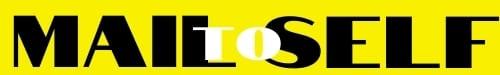 